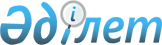 О переименовании некоторых улиц села Ульгули Байзаковского сельского округа Иртышского районаРешение акима Байзаковского сельского округа Иртышского района Павлодарской области от 6 августа 2020 года № 1-20-06. Зарегистрировано Департаментом юстиции Павлодарской области 11 августа 2020 года № 6888
      В соответствии с подпунктом 4) статьи 14 Закона Республики Казахстан от 8 декабря 1993 года "Об административно-территориальном устройстве Республики Казахстан", пунктом 2 статьи 35 Закона Республики Казахстан от 23 января 2001 года "О местном государственном управлении и самоуправлении в Республике Казахстан", учитывая мнение жителей села Ульгули Байзаковского сельского округа Иртышского района и на основании заключения областной ономастической комиссии от 13 декабря 2019 года, аким Байзаковского сельского округа РЕШИЛ:
      1. Переименовать следующие улицы села Ульгули Байзаковского сельского округа Иртышского района:
      улицу "Школьная" на улицу "Бірлік";
      улицу "Прибрежная" на улицу "Достық".
      2. Контроль за исполнением настоящего решения оставляю за собой.
      3. Настоящее решение вводится в действие по истечении десяти календарных дней после дня его первого официального опубликования.
					© 2012. РГП на ПХВ «Институт законодательства и правовой информации Республики Казахстан» Министерства юстиции Республики Казахстан
				
      Аким Байзаковского сельского округа 

М. Аушенов
